Zarządzenie nr 16/2019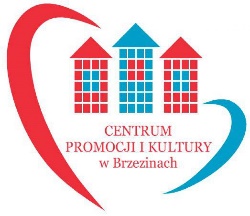 Dyrektora Centrum Promocji i Kultury w Brzezinach
w sprawie wprowadzenia regulaminu
konkursu plastycznego „ANIOŁ MOJEGO MIASTA”Podstawa prawna:§ 6p.2, ppkt. 4 Statutu Centrum Promocji i Kultury w BrzezinachDyrektor Centrum Promocji i Kultury w Brzezinach zarządza, co następuje:§1W związku z organizacją konkursu plastycznego „ANIOŁ MOJEGO MIASTA”
skierowanego do mieszkańców miasta Brzeziny wprowadza się jego regulamin, który stanowi załącznik nr 1 do niniejszego zarządzenia.§2Regulamin zostanie udostępniony osobom zainteresowanym konkursem na stronie internetowej Centrum Promocji i Kultury w Brzezinach: www.cpik-brzeziny.com.pl§3Regulamin wchodzi w życie z dniem podpisania niniejszego zarządzenia, tj. od dnia 
16 października 2019 r. i obowiązuje przez czas trwania konkursu, tj. do dnia 
29 listopada 2019r.